MOÇÃO Nº 477/2019Manifesta apelo ao prefeito municipal Denis Andia para a manutenção e reparo em toda a extensão do canteiro central, localizada na Rua Cristovão Colombo em frente ao número 688, entre a Rua São Domingos e a Rua São Salvador – Vila Sartori, neste município.Senhor Presidente,Senhores Vereadores,      CONSIDERANDO que, em visita in loco em relatos dos munícipes este vereador pode constatar a necessidade manutenção e reparo de guia na rua em toda a extensão do canteiro central, localizada na Rua Cristovão Colombo em frente ao número 688, entre a Rua São Domingos e a Rua São Salvador – Vila Sartori.                CONSIDERANDO que, moradores que residem próximo ao local, reclamam da falta de cuidado e manutenção com o canteiro central que esta com mato alto e com as guias danificadas, o que provoca escoamento da água das chuvas de forma inadequada, para dentro de suas residências, desvalorizando os imóveis, dificultando para os proprietários acharem inquilinos para alugarem.                  CONSIDERANDO que, um dos proprietários de duas casas no referido local, perdeu seus inquilinos devido ás águas das chuvas que invade as residências, esse munícipe indaga que seus IPTUS estão em dias com a prefeitura, e é um direito de ter esse serviço realizado pelo o poder executivo.Por todas as razões aqui expostas, nos termos do Capítulo IV do Regimento Interno desta Casa de Leis, A CÂMARA MUNICIPAL DE SANTA BÁRBARA D’OESTE, ESTADO DE SÃO PAULO, apela ao Senhor Prefeito Municipal, Denis Andia, para a execução de serviços de manutenção e reparo em toda a extensão do canteiro central, localizada na Rua Cristovão Colombo em frente ao número 688, entre a Rua São Domingos e a Rua São Salvador – Vila Sartori, encaminhando cópia da presente à Avenida Monte Castelo, 1.000, Jardim Primavera, Santa Bárbara d’Oeste/SP, CEP: 13450-032.Plenário “Dr. Tancredo Neves”, em 10 de junho de 2019.CELSO LUCCATTI CARNEIRO"Celso da Bicicletaria"-Vereador-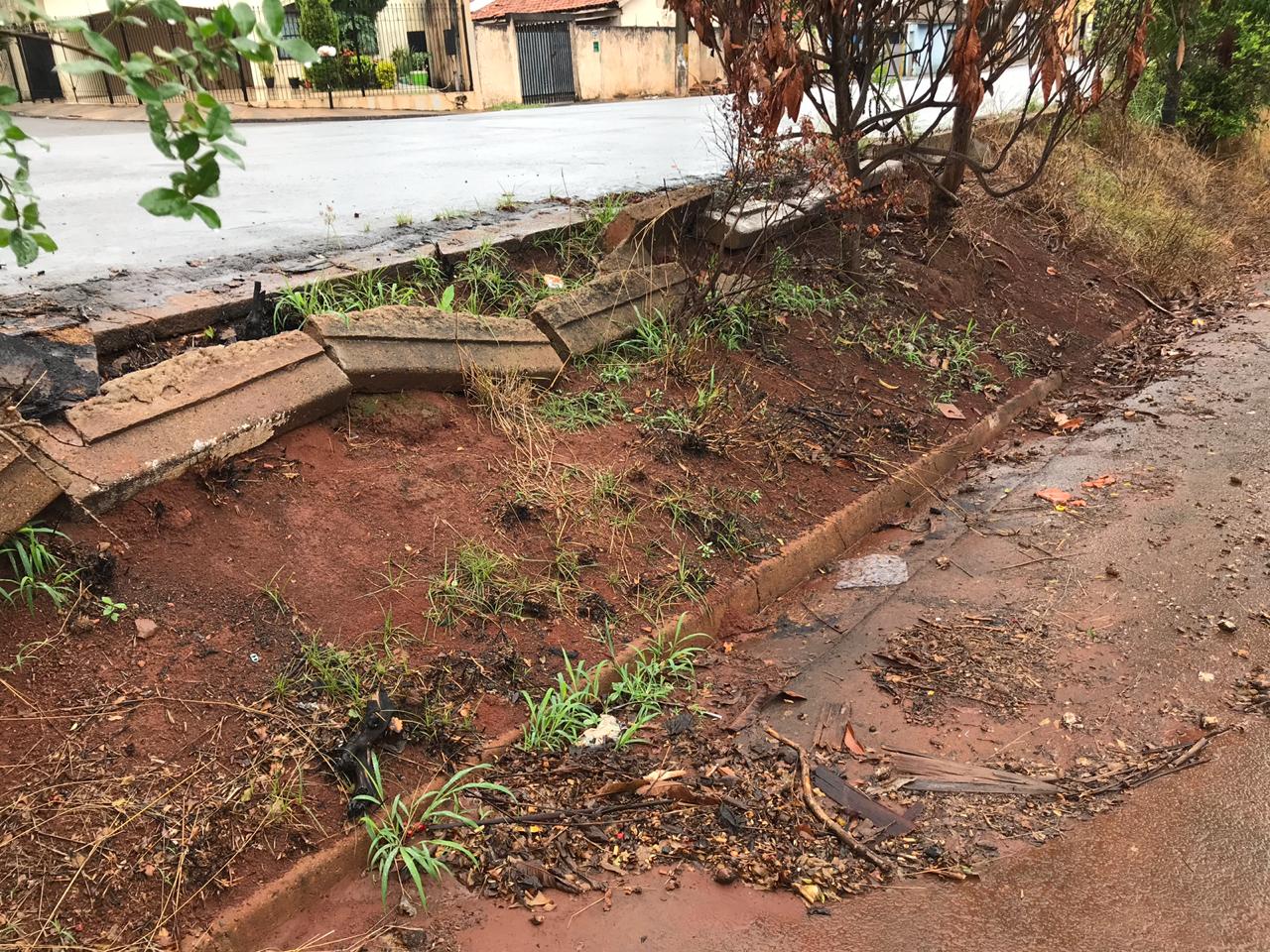 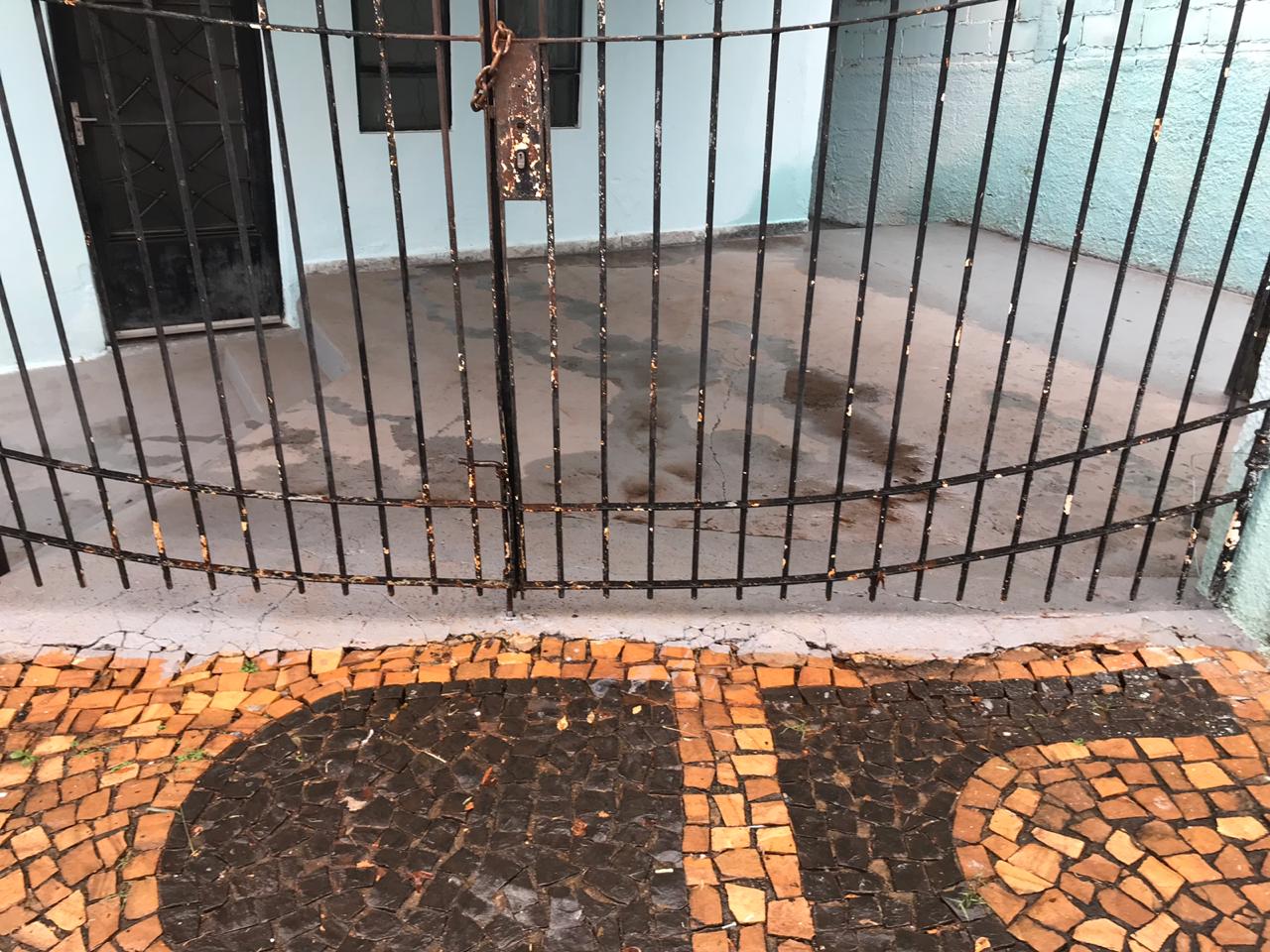 